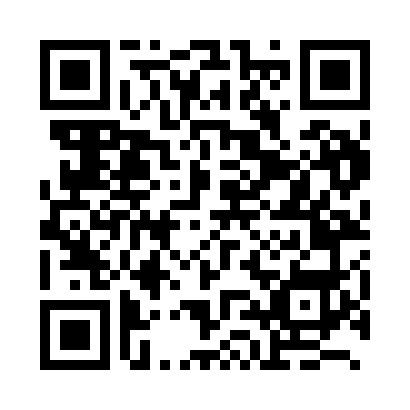 Prayer times for Kariba, ZimbabweWed 1 May 2024 - Fri 31 May 2024High Latitude Method: NonePrayer Calculation Method: Muslim World LeagueAsar Calculation Method: ShafiPrayer times provided by https://www.salahtimes.comDateDayFajrSunriseDhuhrAsrMaghribIsha1Wed5:036:1712:023:205:476:562Thu5:036:1712:023:205:466:563Fri5:046:1712:023:195:466:554Sat5:046:1812:023:195:456:555Sun5:046:1812:013:195:456:556Mon5:046:1812:013:195:446:547Tue5:046:1812:013:185:446:548Wed5:046:1912:013:185:446:549Thu5:056:1912:013:185:436:5310Fri5:056:1912:013:185:436:5311Sat5:056:2012:013:175:436:5312Sun5:056:2012:013:175:426:5313Mon5:056:2012:013:175:426:5214Tue5:066:2112:013:175:426:5215Wed5:066:2112:013:175:416:5216Thu5:066:2112:013:165:416:5217Fri5:066:2212:013:165:416:5218Sat5:076:2212:013:165:416:5219Sun5:076:2212:013:165:406:5120Mon5:076:2312:013:165:406:5121Tue5:076:2312:013:165:406:5122Wed5:086:2312:023:165:406:5123Thu5:086:2412:023:155:406:5124Fri5:086:2412:023:155:396:5125Sat5:086:2412:023:155:396:5126Sun5:096:2512:023:155:396:5127Mon5:096:2512:023:155:396:5128Tue5:096:2512:023:155:396:5129Wed5:096:2612:023:155:396:5130Thu5:106:2612:023:155:396:5131Fri5:106:2612:033:155:396:51